Wichtige Informationen!1. Unser Hort hat in den Ferien von 06:00 bis 17:00 Uhr geöffnet. Das Mittagessen findet im Hort immer zwischen 12:00 und 13:00 Uhr statt. Geben Sie Ihrem Kind bitte ausreichend Trinken und ein Vesper mit.2. Mit Bezug auf die Benutzerregelung der Stadt Leipzig, die Ihnen bei Vertragsabschluss ausgegeben wurde, weisen wir darauf hin, dass laut DA des Amtes für Jugend, Familie und Bildung Nr. 01/2008 „Umsetzung des SGB VIII in den kommunalen Kindertageseinrichtungen„ Ihr Betreuungsvertrag für den Hort nach 5 Tagen unentschuldigten Fehlens innerhalb eines Monats durch die Stadt Leipzig gekündigt werden kann. Aus diesem Grund bitten wir Sie den Hort stets zu informieren, wenn Ihr Kind trotz Anmeldung den Hort nicht besucht.3. Denken Sie bitte an die Eintrittsgelder und/oder die Fahrscheine und halten Sie die Treffzeiten ein! Bitte haben Sie Verständnis dafür, dass wir keine Fahrscheine kaufen können! Wir bitten Sie, auf eine wettergerechte Kleidung Ihres Kindes zu achten. 4. Für mitgebrachte Spielsachen übernehmen wir keine Haftung und elektronische Spielgeräte (Nintendo DS usw.) dürfen nur am Spielzeugtag genutzt werden.5. Neues Anmeldeverfahren für unsere Angebote in den FerienZukünftig wollen wir im Interesse unserer Hortkinder das Anmelden für die einzelnen Angebote noch fairer und transparenter gestalten. Neuer Ablauf: Bis 13 Uhr entscheidet sich jedes Kind für ein Angebot am nächsten Tag und wirft seinen Namenszettel in die jeweilige Box ein. Eltern abwesender Kinder können telefonisch beim Hortteam ihr Wunschangebot ebenfalls bis 13 Uhr vormerken lassen. 13.00 Uhr Auszählung. Wird die maximale Teilnehmerzahl überschritten, werden alle Plätze für dieses Angebot ausgelost. Bis 14.00 Uhr werden die fertigen Teilnehmerlisten ausgehängt.Unser Herbstferienprogramm14.10.2019 – 25.10.2019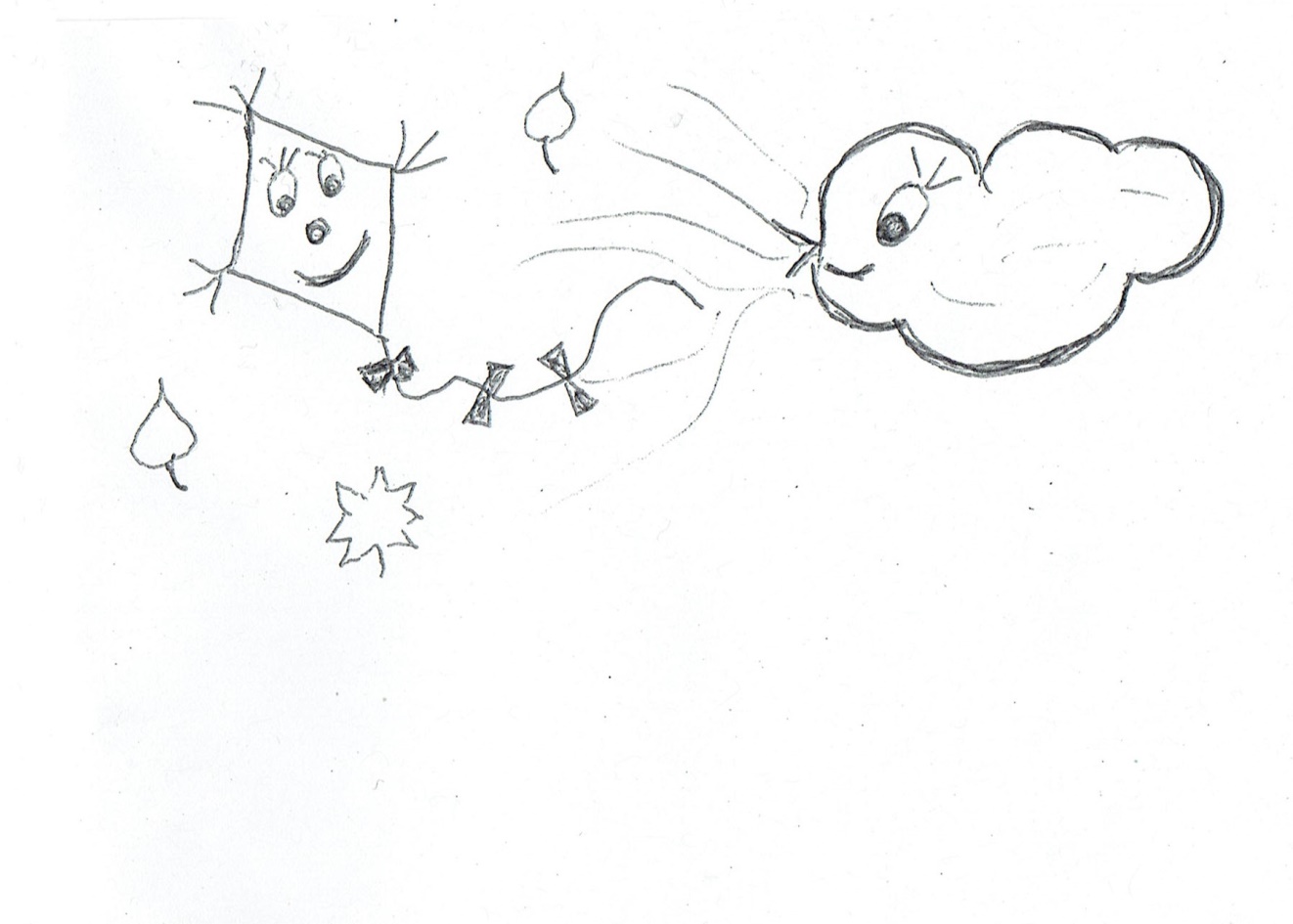 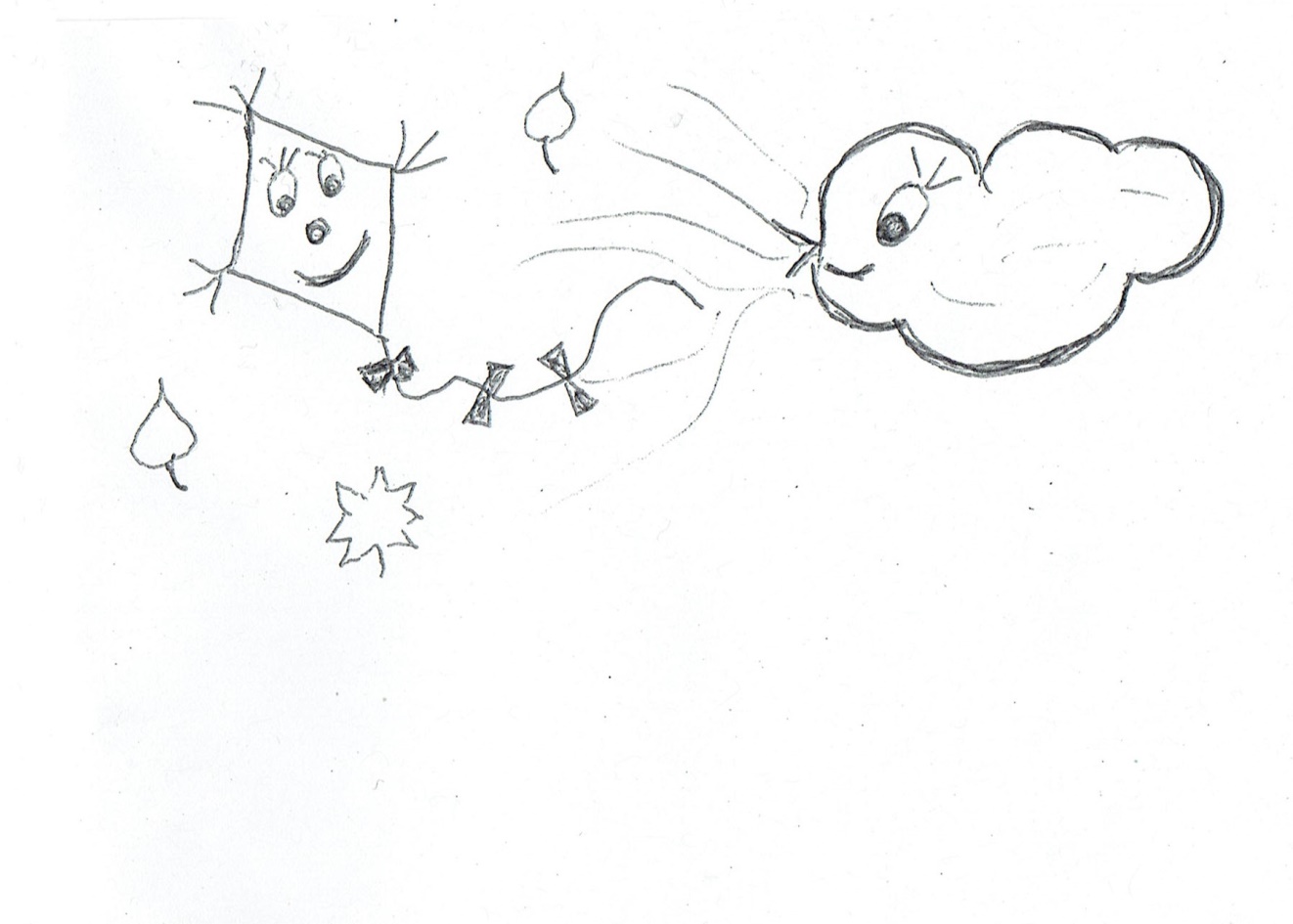 Bitte beachten Sie unser neues Anmeldeverfahren für Angebote in den Ferien! Weitere Informationen finden Sie auf der Rückseite.		Hort der Anna Magdalena Bach Grundschule		Tel.: 0341/14062724		Fax: 0341/14062729		E-mail: hort-a.m.bach-gs@horte-leipzig.de1. FerienwocheMontag, 14.10. 1. Entspannungstag, lasst euch von tollen Entspannungsangeboten      im Hort überraschen

 2. Theater in der Stadtbibliothek    „Dornröschen oder alles begann in der Küche“     max.15 Kinder                        Treff:9.00Uhr                 Kosten: 5€
Dienstag, 15.10.   Wandertag zum Auensee   Wir wandern gemeinsam zum Auensee, fahren     mit der Parkeisenbahn und erkunden den herbstlichen Auewald.   Mittagessen bitte abbestellen und Lunchpaket mitgeben.   Treff: 9.00 Uhr     Kosten: 2€ und 2 Fahrscheine Mittwoch, 16.10. 1. Bauspielplatz Plagwitz     max. 20 Kinder        Treff: 9.00Uhr	Kosten: 3€ und 2 Fahrscheine     Bitte Mittagessen abbestellen, wir kochen vor Ort!     Ankunft im Hort ca. 15.30 Uhr
  2. Bowling im Starlight	
      max.20 Kinder       Treff: 9.00 Uhr      Kosten: 4,00€ und 2 Fahrscheine  3. Angebot im Hort Donnerstag, 17.10.
 1. Besuch der Keramikwerkstatt im Werk II	
    max. 20 Kinder            Treff: 9.00Uhr	Kosten: 4 € und 2 Fahrscheine
 2. Wir backen  Knüppelkuchen am offenen Feuer, in der   
    Hortküche wird eine leckere Herbstsuppe gekocht    max. 30 Kinder                     Treff: 9.00Uhr	Kosten: 1,50€
 3. Baseball in der Turnhalle    Treff: 9.00 UhrFreitag, 18.10.2019
 1. Kinovormittag in der Moritzbastei: „Die kleine Hexe“		      max. 25 Kinder       	Treff: 9.00 Uhr               Kosten: 2,50€                    
 2. Herbstliches T-Shirt batiken	
     Bitte bringt euch ein weißes oder helles T-Shirt mit.           
    max. 25 Kinder               Treff: 10.00 Uhr                  Kosten: 1,50€   
 3. Angebot im Hort                                       2. FerienwocheMontag, 21.10. 1. Besuch der Spieleausstellung „ Das Königreich der Phantasie“ 
    im Unikatum 
    max. 23 Kinder           Treff: 9.00 Uhr	Kosten: 5,00 €			2. Wir stellen leckere Herbstmarmelade her     max. 10 Kinder      Treff: 9.30 Uhr	Kosten: 1,50€		3. Freut euch auf ein Angebot im HortDienstag, 22.10.1. Minigolf  	
    max. 25 Kinder      Treff: 9.00 Uhr	 Kosten: 3,00 €       2. Flippo –Galerie für Zeitgenössische Kunst    Entwirf Geschichten, Beiträge und Plakate für die Kinderzeitung 
    Flippo. Bitte beachten Sie, dass es sich bei diesem Angebot um ein 
    zweitägiges Projekt handelt! Eine Anmeldung ist für beide Tage 
    verbindlich.    max. 10 Kinder   Treff: 9.30 Uhr     Ankunft im Hort: ca. 16.15 Uhr
    Bitte Mittagessen abbestellen, es wird für Verpflegung vor Ort     gesorgt.3. Besuch der KAOS – Kulturwerkstatt, hier könnt ihr selber einen      Trickfilm herstellen, Streetart-Sticker erstellen oder euer eigenes Holztier  
    basteln.    Wer an der Erstellung eines Trickfilms mitwirken möchte, meldet sich   
    verbindlich für 2 Tage an!     max. 20Kinder                 Treff: 9.00 Uhr    Kosten 3€ und 2 Fahrscheine					4. Angebot im HortMittwoch, 23.10.1. „Kribbeln und Krabbeln“ im Phyllodrom		
    max. 20 Kinder        Treff: 9.00 Uhr       Kosten:2,50 € und 2 Fahrscheine 2. Flippo – Galerie für Zeitgenössische Kunst    Siehe Dienstag                                                                          weiter auf der nächsten Seite3. Besuch der KAOS – Kulturwerkstatt   Siehe Dienstag4. Angebot im HortDonnerstag, 24.10.1. Schmetterlingsspaß im Botanischen Garten max. 20 Kinder             Treff: 9.00 Uhr        Kosten: 2 € und 2 Fahrscheine2. RB - Stadiumführung mit Torwandschießen     Max. 15 Kinder          Treff: 9.00 Uhr          Kosten: 7,70 €
Bitte melden Sie ihr Kind für dieses Angebot bereits am Montag, den 21.10. verbindlich an, die Auslosung für dieses Angebot erfolgt aufgrund der eng begrenzten Kinderzahl bereits am selbigen Tag.3. Angebot im HortFreitag, 25.10.1. Besuch des Straßenbahnmuseums    max. 16 Kinder       Treff: 9.00 Uhr    Kosten: 1,25 € und 2 Fahrscheine2. Sonderführung durch das Pongoland    max. 20 Kinder             Treff: 8.30 Uhr           Kosten: 2 Fahrscheine 3. Angebot im Hort